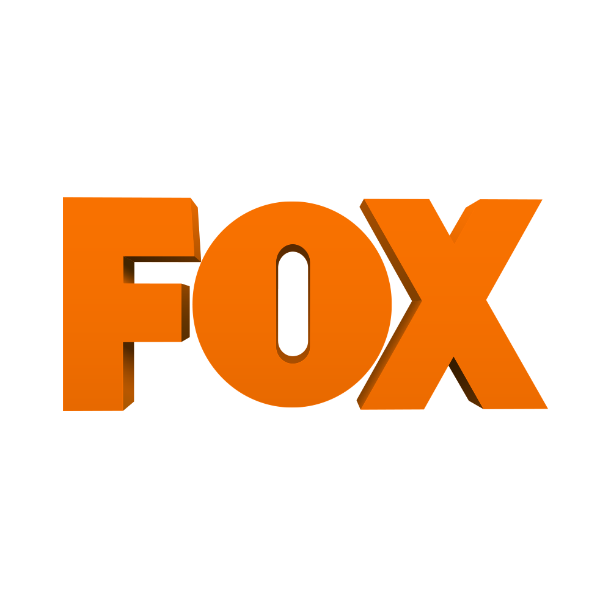 Fobie, lęki, paranoje…AMERICAN HORROR STORY: KULT już 7 września tylko na FOX!W czwartek 7 września o godzinie 23:00 widzowie FOX poczują niemały dreszcz grozy.  Wszystko za sprawą, wyprodukowanej przez Ryana Murphy’ego (Konflikt: Bette i Joan, seria American Crime Story), najnowszej odsłony antologii American Horror Story, która w tym roku przybrała tytuł Kult. Fabuła nowego sezonu przeniesie nas do Michigan. Pierwszy odcinek rozpocznie się w wieczór wyborczy, czyli podczas starcia Hilary Clinton z Donaldem Trumpem jesienią 2016 roku. „Kręciliśmy już w niemal całej Ameryce. Jednak to właśnie Michigan było podczas wyborów najbardziej podzielonym stanem. Hillary Clinton miała odnieść w nim łatwe zwycięstwo, jednak tak się nie stało.” – mówił w jednym z wywiadów Murphy. To właśnie w ten waży dla Amerykanów wieczór zacznie się seria przerażających zdarzeń, które dosięgną nie tylko głównych bohaterów.Jedną z bohaterek jest Ally Mayfair-Richards (Sarah Paulson), która wraz ze swoją żoną Ivy (Alison Pill) prowadzi restaurację. Para posiada również syna o imieniu Oz. Niestety Ally boryka się z różnego rodzaju lękami i fobiami, a największą z nich jest strach przed klaunami. Mimo, że regularnie odwiedza doktora Rudy’ego Vinceta (Chayenne Jackson), który ze wszystkich sił próbuje jej pomóc, wszystko pogarsza się podczas wspomnianego wieczoru wyborczego. Główna bohaterka popada w coraz większe paranoje, zaczyna widzieć i słyszeć rzeczy, które nie istnieją, a przynajmniej tak wydaje się najbliższym z otoczenia Ally.Ciekawostką jest, że rzeczywiście w 2016 roku chwilę przed wyborami i podczas wyborów w całych Stanach Zjednoczonych ludzie donosili o pojawiających się w różnych miejscach „morderczych klaunach”. Najwięcej zgłoszeń policja odnotowała właśnie w Michigan. Nikt nie potrafił tego wyjaśnić, a w ciągu kilku miesięcy „klaunofobia” rozprzestrzeniła się również na Europę. Nieoficjalne źródła donoszą, że to właśnie te wydarzenia zainspirowały twórców serialu, aby w najnowszym sezonie pokazać przerażające fobie. W serialu wystąpią weterani tej antologii: Sarah Paulson jako Ally, Evan Peters jako Kai. Jednak nie będzie to jego jedyna rola. Aktor wcieli się także w kilku znanych przywódców różnych grup religijnych, a jednym z nich będzie Charles Manson. Dodatkowo w serialu zobaczymy: Billie Lourd (Królowe krzyku) jako Winter Anderson, Chayenne Jackson (Lot 93) zagra doktora Rudy’ego Vincenta, Colton Haynes (San Andreas) wystąpi w roli detektywa Samuelsa, Alison Pill (Scott Pilgrim kontra świat), wcieli się w Ivy Mayfair-Richards, Billy Eichner (Sąsiedzi 2) w roli Harrisona Wiltona. W serialu wystąpią także: Lena Dunham (Dziewczyny), Adina Porter (Czysta krew) oraz Leslie Grossman (Babskie wakacje).Czym tym razem zaskoczy widzów Ryan Murphy? Premiera American Horror Story: Kult odbędzie się w czwartek 7 września o godz. 23:00 tylko na FOX.# # #O stacji FOX FOX to kanał rozrywkowy poświęcony serialom pochodzącym z największych amerykańskich wytwórni. Produkcje emitowane na FOX można zobaczyć po raz pierwszy w Polsce, często nawet kilkanaście godzin po premierze w USA. FOX jest kanałem dynamicznym, odważnym i oryginalnym. To stacja pokazująca widzom wyjątkowe i przełomowe produkcje telewizyjne. # # #Kontakt prasowy:					
Izabella SiurdynaPR ManagerFOX Networks Grouptel. (+48 22) 378 27 94, 	+48 697 222 296e-mail: Izabella.siurdyna@fox.com